Soisy-Bouy, 05/11/2021Contrat de location Salle Germain DELORENTRE LE PROPRIÉTAIRE :La Commune de Soisy-Bouy représentée par son Maire, Monsieur Jean-Patrick SOTTIEZ,19 rue de la Mairie - 77650 SOISY-BOUYTél : 01 64 00 15 61Mail : accueil@mairie-soisybouy.frD’une part,ET LE LOCATAIRE,NOM Prénom : 	Adresse :  		Tél : 	Mail : 	D’autre part,DATES DE RÉSERVATION : Le 	(date) à 	(heure)OUDu 	(date) à 18hAu 	(date) à 	(heure)MOTIF DE LA RÉSERVATION : A préciser, 		ESTIMATION DU NOMBRE DE PERSONNES (maximum 120):___________Combien de table souhaitez-vous (1 table=6 personnes) ? __________ (maximum 20)Combien de chaises souhaitez-vous ? __________ (maximum 120)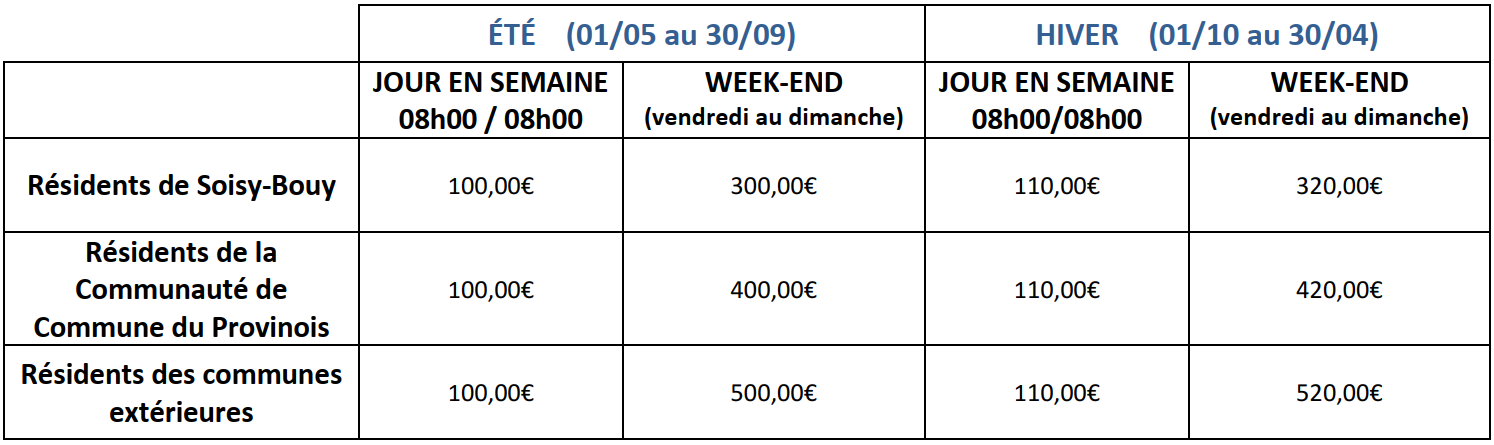 CONDITIONS DE RÈGLEMENT : Un chèque d’acompte de 25% du montant de la location (hors options), libellé à l’ordre du TRÉSOR PUBLIC, à verser le jour de la réservationMontant : 	Reçu le 	(date), en chèque n° 	 Un chèque du solde du montant de la location, libellé à l’ordre du TRÉSOR PUBLIC, à verser le jour de la remise des clefsMontant : 	Reçu le 	(date), en chèque n° 	 Un chèque de caution de 1000€, libellé à l’ordre du TRÉSOR PUBLIC, à verser le jour de la réservation (qui sera rendu après l’état des lieux de sortie) Reçu le 	(date), en chèque n° 	 L’attestation d’assurance responsabilité civile remise par votre assureur et faisant apparaître le nom de l’assuré, son adresse, ainsi que le jour et le lieu de la réservation (salle Germain DELOR, 8 bis rue des Écoles 77650 SOISY-BOUY), à remettre au plus tard le jour de la remise des clefs.Reçue le 	(date)La location de base comprends : le hall d’accueil, les sanitaires, la salle avec tables et chaises, l’office de réchauffage (cuisine)COCHEZ LA OU LES OPTION(S) QUE VOUS SOUHAITEZ AJOUTER : Nursery	50,00 € 	 Lave-vaisselle	50,00 € Vestiaire (loge)	100,00 €	 L’estrade	100,00 € Vaisselle (le couvert1)*	1,30 €	 Table ronde (8/10 pers2)*	10 € l’unité*pour ces 2 options, merci d’établir un chèque à l’ordre du Comité Animation Culture (CAC)1 -Assiette, couteau, fourchette, cuillère, verre à eau, verre à vin, coupe à champagne, assiette à dessert, tasse à café2- 10 tables maximumSoit un total d’option(s) de _______€ à l’ordre du TRÉSOR PUBLICEt/ouUn total d’option(s) de 	€ à l’ordre du Comité Animation Culture (CAC)Je soussigné(e),	 reconnais avoir pris connaissance du règlement intérieur joint au contrat.Fait à 	(lieu), le 	(date)Signature du locataire précédée de la mention « bon pour accord »,Les tarifs sont susceptibles d’être modifiés par délibération du Conseil Municipal.